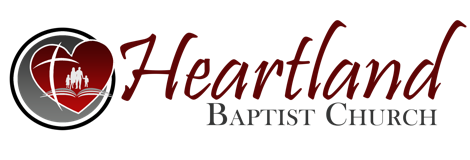 Systematic TheologySoteriology: The Doctrine of SalvationELECTION AND PREDESTINATIONI. THE DOCTRINE OF ELECTION:  1 Peter 1:2   A. THE MEANING OF ELECTION    B. THE BIBLICAL USE OF THE WORD “ELECTION"   C. THE BASIS OF GOD’S ELECTION:      1. God’s Foreknowledge - see 1 Pt 1:2.        2. God’s Calling - Mt 20:16; 22:14.      3. God’s Grace.     Last Week...   D. THE MANNER OF GOD’S ELECTION      1. 2 Th 2:13       2. Romans 9This Week...More of proof texts supporting that God chooses who will be saved:      3. John 6:44 - The Father is willing to ___________ all who are          ______________ to be drawn. Note what the Lord says in vs. 51:         “if any man...” & “of the world.” Go back to vs. 40 to see          ___________ ____________ in the matter.  Also look at Jo 5:40.          There we see man’s ________________.  So, we can safely say         that to be drawn is the _______________ and it’s ___________.           Jo 12:32. All men are ____________ to be saved... but we know         that not all will be!  Moody said that “God is drawing men          _________________, and the devil is drawing them          _______________!”  The Spirit’s action of drawing is not          “________________ _____________” as some teach.        4. John 10:26 - Here, again, we need to look at the whole passage:          vs. 9 says “any man.”  Vs. 25 “ye believed not.” The cause of          their ______________ was not some kind of ______________          that had them ____________ _________ ahead of time. There          was a __________________ in denying Him. Compare with          John 6:35-37.        5. John 12:39 - Note the word “all” in vs. 32. Vs. 35-36 Jesus          _____________ them to look to the Light and _____________.           But they chose not - vs 37.  Vs. 46-47 - “whosever" and “any          man.”  Anyone back then, and even today can believe!           Unfortunately, most will not.  Isaiah gave a prophecy concerning          those who would willingly ____________ the Gospel message          vs. 38-43.        6. John 15:16 - Jesus is addressing the eleven _________________          here.  The chapter begins with Jesus as the True Vine and His          disciples are _________________ to abide in Him so they would          bring forth ___________. No reference to __________________          here!      7. Acts 13:48 - In Antioch the Jews were filled with ____________          (vs. 45) so Paul and _______________ turned "to the Gentiles”          (vs. 46) “put it from you” & “unworthy.” The teaching here is          that one group (____________) rejected the precious gospel          message whereas another group (______________) were much          more willing to at least _____________. “Ordained” - Someone          has said: “As many as were disposed, or determined for eternal          life.” Mt 28:16 - ________________; Luke 7:8 - set; Acts 15:2 -          they ________________; 22:10 - are appointed; 28:23 -          appointed; Romans 13:1 - _______________; 1 Cor 16:15 -          _______________ ________________.  